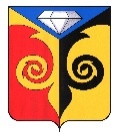 СОВЕТ ДЕПУТАТОВКУСИНСКОГО ГОРОДСКОГО ПОСЕЛЕНИЯЧелябинской области    Р Е Ш Е Н И Еот 26.09.2018 г. № 37                                                                              г. КусаО внесении изменений в решение Совета депутатовКусинского городского поселенияот 20.12.2017 года № 62 «О бюджете Кусинского городского поселения на 2018 год,плановый период 2019-2020 годов»        В соответствии со  ст.ст. 18, 25 Устава  Кусинского городского поселения; ст. ст. 5, 6, 28 Положения «О бюджетном процессе в Кусинском городском поселении», утвержденного Решением Совета депутатов Кусинского городского поселения от 27.09.2011 г. № 49 (с изменениями от 26.11.2013г. № 55, от 22.04.2015г. № 21, от 18.11.2015г. № 63, от 24.08.2016г. № 40, от 26.10.2016г. № 51)  Совет депутатов Кусинского городского поселения РЕШАЕТ:1. Внести в решение Совета депутатов Кусинского городского поселения от 20.12.2017 г. № 62 «О бюджете Кусинского городского поселения на 2018 год, плановый период 2019-2020 годов» (с изменениями от 31.01.2018 № 02, от 28.02.2018 г № 05, от 28.03.2018 г № 07, от 25.04.2018 г №13, от 23.05.2018 №18, от 27.06.2018 № 25, от 22.08.2018 г. № 33)следующие изменения:    1)  в подпункте 1 пункте 1 статьи 1 цифру «130 865 286,44»   заменить   цифрой  «131 220 686,44»; в том числе безвозмездные поступления от других бюджетов бюджетной системы Российской федерации цифру «105 993 286,44» заменить цифрой «106 348 686,44»;2)  в подпункте 2 пункте 1 статьи 1 цифру «134 065 286,44»  заменить цифрой       «134 420 686,44»; 3) в приложение № 2 в раздел главного администратора доходов бюджета  Кусинского городского поселения «Управление земельными и имущественными отношениями Кусинского муниципального района» внести следующие изменения: после строки дополнить строкой следующего содержания4) приложение № 4 изложить в новой редакции (приложение № 1 к настоящему решению);5) приложение № 6 изложить в новой редакции (приложение № 2 к настоящему решению).6) приложение № 8 изложить в новой редакции (приложение № 3 к настоящему решению).7) приложение № 14 изложить в новой редакции (приложение № 4 к настоящему решению).2. Настоящее решение вступает в силу после дня принятия и подлежит обнародованию на сайте администрации Кусинского городского поселения.Глава Кусинского городского поселения                                          В.Г. ВасенёвПредседатель Совета депутатовКусинского городского поселения				                        Е.Э. Юшкова7931 14 06013 13 0000 430Доходы от продажи земельных участков, государственная собственность на которые не разграничена и которые расположены в границах городских поселений7931 14 06313 13 0000 430Плата за увеличение площади земельных участков, находящихся в частной собственности, в результате перераспределения таких земельных участков и земель (или) земельных участков, государственная собственность на которые не разграничена и которые расположены в границах городских поселений